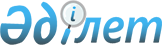 2009 жылға арналған аудандық бюджет туралы
					
			Күшін жойған
			
			
		
					Павлодар облысы Лебяжі аудандық мәслихатының 2008 жылғы 25 желтоқсандағы N 2/8 қаулысы. Павлодар облысы Лебяжі ауданының Әділет басқармасында 2008 жылғы 25 желтоқсанда N 82 тіркелген. Күші жойылды - қолдану мерзімінің өтуіне байланысты (Павлодар облысы Лебяжі аудандық мәслихатының 2010 жылғы 13 сәуірдегі N 1-23/53 хаты)      Ескерту. Күші жойылды - қолдану мерзімінің өтуіне байланысты (Павлодар облысы Лебяжі аудандық мәслихатының 2010.04.13 N 1-23/53 хаты).

      Қазақстан Республикасының "Қазақстан Республикасындағы жергілікті мемлекеттік басқару туралы" Заңының 6– бабы 1– тармағының 1-тармақшасына, "Қазақстан Республикасының Бюджеттік Кодексінің" 75-бабының 2-тармағына және 2008 жылдың 18 желтоқсанда өткен облыстық мәслихаттың "2009 жылға арналған облыстық бюджет туралы" (XI сессия IV сайланған) (МТН 3128 24.12.2008 жылғы) N 146/11 шешіміне сәйкес аудандық мәслихат ШЕШІМ ЕТЕДІ:



      1. 2009 жылға арналған аудан бюджеті 1-қосымшаға сәйкес мына көлемдерде бекітілсін:

      1) кірістер – 1554484,0 мың теңге, соның ішінде:

      салықтық түсімдер бойынша – 117942,0 мың теңге;

      салықтық емес түсімдер бойынша – 808,0 мың теңге;

      трансферттердің түсімдері бойынша – 1435734,0 мың теңге;

      2) шығындар – 1579328,0 мың теңге;

      3) таза бюджеттік кредит беру – 0 тең, соның ішінде:

      бюджеттік кредиттер – 0 тең;

      бюджеттік кредиттерді өтеу – 0 тең;

      4) қаржы активтерімен жасалатын операциялар бойынша сальдо -3787,0 мың теңге, соның ішінде:

      қаржы активтерін сатып алу – 3787,0 мың теңге;

      5) бюджет дефициті - -28631,0 мың теңге;

      6) бюджет дефицитін қаржыландыру – 28631,0 мың теңге.

      Ескерту. 1-тармақ жаңа редакцияда - Павлодар облысы Лебәжі аудандық мәслихатының 2009.11.26 N 1/15 (2009.01.01. бастап енеді) шешімімен.



      2. 2009 жылға аудандық бюджетке облыстық бюджеттен берілетін бюджеттік субвенциялары 925327,0 мың теңге, ағымдағы нысаналы трансферттер 106184,0 мың теңге, нысаналы даму трансферттер 404223,0 мың теңге мөлшерінде бекітілсін. Соның ішінде жүзеге асыру үшін:

      өңірлік жұмыспен қамту және кадрларды қайта даярлау стратегиясын іске асыруға -38400,0 мың теңге, соның ішінде республикалық бюджет қаражаты есебінен 33137,0 мың теңге, облыстық бюджет қаражаты есебінен 5263,0 мың теңге;

      әлеуметтік жұмыс орындары кеңейтуге республикалық бюджет қаражаты есебіне -6293,0 мың теңге.

      Ескерту. 2-тармақ жаңа редакцияда - Павлодар облысы Лебәжі аудандық мәслихатының 2009.11.26 N 1/15 (2009.01.01 бастап енеді) шешімімен.



      3. Ауылдық жерлерде жұмыс істейтін және мемлекеттік қызметшілерге жатпайтын денсаулық сақтау, әлеуметтік қамтамасыз ету, білім беру, мәдениет және спорт салаларының мамандарының ставкаларын қалалық жағдайда осы қызмет түрлерімен айналысатын мамандардың жұмысақылары мен тарифтік ставкаларымен салыстырғанда 25 пайызға көтеру сақталсын.



      4. 2009 жылға арналған жергілікті бюджеттің атқарылу үдерісінде секвестрге жатпайтын жергілікті бюджеттік бағдарламалар тізбесі 2-қосымшаға сәйкес бекітілсін.



      5. Бюджеттік инвестициялық жобалардың іске асырылуына және заңды тұлғалардың жарғылық капиталын қалыптастыруға немесе ұлғайтуға бағытталған 2009 жылға арналған аудандық бюджетті бюджеттік бағдарламаларға бөлу арқылы дамытудың бюджеттік бағдарламалар  тізбесі 3-косымшаға сәйкес бекітілсін.



      6. Ауылдық селолық округтердің әкімдер аппараттарының бюджетін бағдарламалар тізбесі бекітілсін.



      7. Ауданның жергілікті атқарушы органының резерві 3000,0 мың тенге сомасында бекітілсін.



      8. Осы шешім 2009 жылғы 1 қаңтардан бастап қолданысқа енгізіледі.      Сессия төрағасы                            Д. Әбетжанов      Аудандық мәслихаттың хатшысы               М. Смағұлов

Аудандық мәслихаттың

2008 жылғы 25 желтоқсандағы

(VII сессиясы IV шақырылған)

N 2/8 шешіміне

1 қосымша2009 жылға арналған аудандық бюджет      Ескерту. 1-қосымша жаңа редакцияда - Павлодар облысы Лебәжі аудандық мәслихатының 2009.11.26 N 1/15 (2009.01.01 бастап енеді) шешімімен.

Аудандық мәслихаттың

2008 жылғы 25 желтоқсандағы

(VII сессиясы IV шақырылған)

N 2/8 шешіміне

2 қосымша2009 жылға арналған аудандық бюджеттің орындау үдерісінде

секвестрге жатпайтын бюджеттік бағдарламалардың тізбесі

Аудандық мәслихаттың

2008 жылғы 25 желтоқсандағы

(VII сессиясы IV шақырылған)

N 2/8 шешіміне

3 қосымшаБюджеттік инвестициялық жобаларды іске асыруға және заңды

тұлғалардың жарғылық капиталын қалыптастыруға немесе ұлғайтуға

бағытталған бюджеттік бағдарламаларға бөлумен бірге 2009 жылға

арналған заңды тұлғалардың жарғылық капиталын қалыптастыруға

немесе ұлғайтуға аудандық бюджеттің бюджеттік даму

бағдарламаларының тізбесі
					© 2012. Қазақстан Республикасы Әділет министрлігінің «Қазақстан Республикасының Заңнама және құқықтық ақпарат институты» ШЖҚ РМК
				СанатыСанатыСанатыСанатыСанатыСом мың теңгеСыныбыСыныбыСыныбыСыныбыСом мың теңгеІшкі сыныбыІшкі сыныбыІшкі сыныбыСом мың теңгеЕрекшелігі АтауыЕрекшелігі АтауыСом мың теңгеКірістер15544841Салықтық түсімдер117942О1Табыс салығы449842Жеке табыс салығы44984О1Төлем көзінен салық салынатын табыстардан ұсталатын жеке табыс салығы39400О2Төлем көзінен салық салынбайтын табыстардан ұсталатын жеке табыс салығы5462О3Қызыметін біржолғы талон бойынша жүзеге асыратын жеке тұлғалардан алынатын жеке табыс салығы122О3Әлеуметтік салық496101Әлеуметтік салық49610О1Әлеуметтік салық49610О4Меншікке салынатын салықтар206361Мүлікке салынатын салықтар12361О1Заңды тұлғалардың және жеке кәсіпкерлердің мүлкіне салынатын салық12000О2Жеке тұлғалардың мүлкіне салынатын салық3613Жер салығы1684О1Ауыл шаруашылығы мақсатындағы жерлерге жеке тұлғалардан алынатын жер салығы90О2Елді мекендер жерлеріне жеке тұлғалардан алынатын жер салығы1148О3Өнеркәсіп, көлік, байланыс, қорғаныс жеріне және ауыл шаруашылығына арналмаған өзге де жерге салынатын жер салығы89О7Ауыл шаруашылығы мақсатындағы жерлерге заңды тұлғалардан, жеке кәсіпкерлерден, жеке нотариустар мен адвокаттардан алынатын жер салығы120О8Елді мекендер жерлеріне заңды тұлғалардан, жеке кәсіпкерлерден, жеке нотариустар мен адвокаттардан алынатын жер салығы2374Көлік құралдарына салынатын салық5929О1Заңды тұлғалардан көлік құралдарына салынатын салық424О2Жеке тұлғалардан көлік құралдарына салынатын салық55055Бірыңғай жер салығы662О1Бірыңғай жер салығы662О5Тауарларға, жұмыстарға және қызметтерге салынатын ішкі салықтар19092Акциздер49396Заңды және жеке тұлғалар бөлшек саудада өткізетін, сондай-ақ өзінің өндірістік мұхтаждарына пайдаланылатын бензин ( авиациалықты қоспағанда)46897Заңды және жеке тұлғаларға бөлшек саудада өткізетін, сондай-ақ өндірістік мұқтаждарына пайдалынатын дизель отыны253Табиғи және басқа да ресурстарды пайдаланғаны үшін түсетін түсімдер73215Жер учакелерін пайдаланғаны үшін төлем7324Кәсіпкерлік және кәсіби қызметті жүргізгені үшін алынатын алымдар684О1Жеке кәсіпкерлерді мемлекеттік тіркегені үшін алынатын алым105О2Жекелеген қызмет түрлерімен айналысу құқығы үшін алынатын лицензиялық алым290О3Заңды тұлғаларды мемлекеттік тіркегені және филиалдар мен өкілдіктерді есептік тіркегені, сондай-ақ оларды қайта тіркегені үшін алым5О5Жылжымалы мүлікті кепілдікке салуды мемлекеттік тіркегені және кеменің немесе жасалып жатқан кеменің ипотекасы үшін алынатын алым414Көлік құралдарын мемлекеттік тіркегені, сондай-ақ оларды қайта тіркегені үшін алым1818Жылжымайтын мүлікке және олармен мәміле жасау құқығын мемлекеттік тіркегені үшін алынатын алым262О8Заңдық мәнді іс-әрекеттерді жасағаны және /немесе/ оған уәкілеттігі бар мемлекеттік органдар немесе лауазымды адамдар қүжаттар бергені үшін алынатын міндетті төлемдер8031Мемлекеттік баж803О2Мемлекеттік мекемелерге сотқа берілетін талап арыздарынан алынатын мемлекеттік бажды қоспағанда, мемлекеттік баж сотқа берілетін талап арыздардан, ерекше талап ету істері арыздарынан, ерекше жүргізілетін істер бойынша арыздардан /шағымдардан/, сот бұйрығын шығару туралы өтініштерден,атқару парағының дубликатын беру туралы шағымдардан,аралық /төрелік/ соттардың және шетелдік соттардың шешімдерін мәжбүрлеп орындауға атқару парағын беру туралы шығымдардың, сот актлерінің атқару парағының және өзге де құжаттардың көшірмелерін қайта беру туралы шағымдардан алынады252О4Азаматтық хал актілерін тіркегені үшін, сондай-ақ азаматтарға азаматтық хал актілерін тіркеу туралы куәліктерді және азаматтық хал актілері жазбаларын өзгертуге, толықтыруға және қалпына келтіруге байланысты куәліктерді қайтадан бергені үшін мемлекеттік баж431О5Шетелге баруға және Қазақстан Республикасына басқа мемлекеттерден адамдарды шақыруға құқық беретін құжаттарды ресімдегені үшін, сондай-ақ осы құжаттарға өзгерістер енгізгені үшін мемлекеттік баж14О6Шетелдіктердің паспорттарына немесе оларды ауыстыратын құжаттарына Қазақстан Республикасынан кету және Қазақстан Республикасына келу құқығына виза бергені үшін мемлекеттік баж5О7Қазақстан Республикасының азаматтығын алу, Қазақстан Республикасының азаматтығына қалпына келтіру және Қазақстан Республикасының азаматтығын тоқтату туралы құжаттарды ресімдегені үшін мемлекеттік баж6О8Тұрғылықты жерін тіркегені үшін мемлекеттік баж83О9Аңшы куәлігін бергені және оны жыл сайын тіркегені үшін мемлекеттік баж210Жеке және занды тұлғалардың азаматтық, қызыметтік қаруының /аңшылық суық қаруды,белгі беретін қаруды, ұнғысыз атыс қаруын, механикалық шашыратқыштарды, көзден жас ағызатын немесе тітіркендіретін заттар толтырылған аэрозольді және басқа құрылғыларды,үрлемелі қуаты 7,5 Дж-дан аспайтын пневматикалық қаруды қоспағанда және калибрі 4,5 мм-ге дейінгілерін қоспағанда /әрбір бірлігін тіркегені және қайта тіркегені үшін алынатын мемлекеттік баж102САЛЫҚТЫҚ ЕМЕС ТҮСІМДЕР808О1Мемлекеттік меншіктен түсетін кірістер1585Мемлекет меншігіндегі мүлікті жалға беруден түсетін кірістер158О4Коммуналдық меншіктегі мүлікті жалдаудан түсетін кірістер158О6Басқа да салықтық емес түсімдер6501Басқа да салықтық емес түсімдер650О9Жергіліктік бюджетке түсетін салықтық емес басқа да түсімдер6504Трансферттердің түсімдері14357342Мемлекеттік басқарудын жоғары тұрған органдарынан түсетін трансферттер14357342Облыстық бюджеттен түсетін трансферттер143573401.Ағымдағы нысаналы трансферттер10618402.Нысаналы даму трансферттері40422303.Субвенциялар925327Функционалдық топФункционалдық топФункционалдық топФункционалдық топФункционалдық топСома мыңҚіші функцияҚіші функцияҚіші функцияҚіші функцияСома мыңБюджеттік бағдарламалардың әкімшісіБюджеттік бағдарламалардың әкімшісіБюджеттік бағдарламалардың әкімшісіСома мыңБағдарлама           АталуыБағдарлама           АталуыСома мың123456II. Шығыстар15793281Жалпы сипаттағы мемлекеттік қызметтер128856О1Мемлекеттік басқарудың жалпы функцияларын орындайтын өкілді, атқарушы және басқа органдар114064112Аудан мәслихатының аппараты9279ОО1Аудан мәслихатының қызметін қамтамасыз ету9279122Аудан әкiмiнiң аппараты37100ОО1Аудан әкiмiнiң қызметін қамтамасыз ету37100123Қаладағы аудан, аудандық маңызы бар қала, кент, ауыл (село), ауылдық (селолық) округ әкімінің аппараты67685ОО1Қаладағы ауданның, аудандық маңызы бар қаланың, кенттің, ауылдың (селоның), ауылдық (селолық) округтің әкімі аппаратының қызметін қамтамасыз ету67685О2Қаржылық қызмет6468452Ауданның (облыстық маңызы бар қаланың) қаржы бөлімі6468ОО1Қаржы бөлімiнiң қызметін қамтамасыз ету6279ОО3Салық салу мақсатында мүлікті бағалауды жүргізу86О11Коммуналдық меншікке түскен  мүлікті есепке алу, сақтау, бағалау және сату103О5Жоспарлау және статистиқалық қызмет8324453Aуданның экономика және бюджеттік жоспарлау бөлімі8324ОО1Экономика және бюджеттік жоспарлау бөлімінің қызметін қамтамасыз ету83242Қорғаныс2579О1Әскери мұқтаждар2579122Аудан (облыстық маңызы бар қала) әкiмiнiң аппараты2579ОО5Жалпыға бірдей әскери міндетті атқару шеңберіндегі іс-шаралар25794Білім беру937054О1Мектепке дейіңгі тәрбие және оқыту45043123Қаладағы аудан, аудандық маңызы бар қала, кент, ауыл (село), ауылдық (селолық) округ әкімінің аппараты45043ОО4Мектепке дейіңгі тәрбие ұйымдарын қолдау45043О2Бaстауыш, негізгі орта және жалпы орта білім беру652418123Қаладағы аудан, аудандық маңызы бар қала, кент, ауыл (село), ауылдық (селолық) округ әкімінің аппараты2963ОО5Aуылдық (селолық) жерлерде балаларды мектепке дейін тегін алып баруды және кері алып келуді ұйымдастыру2963464Aуданның (облыстық маңызы бар қаланың ) білім беру бөлімі649455ОО3Жалпы білім беру643223О1ОРеспубликалық бюджеттен берілетін нысаналы трансферттердің есебінен білім берудің мемлекеттік жүйесіне оқытудың жаңа технологияларын енгізу6232О9Білім беру саласындағы өзге де қызметтер239593464Aуданның (облыстық маңызы бар қаланың) білім беру бөлімі28235ОО1Білім беру бөлімiнiң қызметін қамтамасыз ету6333ОО5Ауданның (облыстық маңызы бар қаланың) мемлекеттік білім беру мекемелер үшін оқулықтармен оқу- әдістемелік кешендерді сатып алу және жеткізу6656ОО7Aудандық (қалалық) ауқымдағы мектеп олимпиадаларын және мектептен тыс іс-шараларды өткізу2446О11Өңірлік жұмыспен қамту және кадрларды қайта даярлау стратегиясын іске асыру шеңберінде білім беру объектілерін күрделі, ағымды жөндеу12800467Ауданның құрылыс бөлімі211358О37Білім беру объектілерін салу және реконструкциялау2113585Денсаулық сақтау358О9Денсаулық сақтау саласындағы өзге де қызметтер358123Қаладағы аудан, аудандық маңызы бар қала, кент, ауыл (село), ауылдық (селолық) округ әкімінің аппараты358ОО2Ерекше жағдайларда сырқаты ауыр адамдарды дәрегерлік көмек көрсететін ең жақ денсаулық сақтау ұйымына жеткізуді ұйымдастыру3586Әлеуметтік көмек және әлеуметтік қамсыздандыру83393О2Әлеуметтік көмек71669123Қаладағы аудан, аудандық маңызы бар қала, кент, ауыл (село) , ауылдық (селолық) округ әкімінің аппараты5963ОО3Мұқтаж азаматтарға үйінде әлеуметтік көмек көрсету5963451Aуданның (облыстық маңызы бар қаланың) жұмыспен қамту және әлеуметтік бағдарламалар бөлімі65706ОО2Еңбекпен қамту бағдарламасы20588ОО5Мемлекеттік атаулы әлеуметтік көмек4476ОО7Жергілікті өкілетті органдардың шешімі бойынша азаматтардын жекелеген топтарына әлеуметтік көмек30206О1ОҮйден тәрбиеленіп оқытылатын мүгедек балаларды материалдық қамтамасыз ету428О1618 жасқа дейінгі балаларға мемлекеттік жәрдемақылар8260О17Мүгедектерді оналту жеке бағдарламасына сәйкес, мұқтаж мүгедектерді арнайы гигиеналық құралдармен қамтамасыз етуге, және ымдау тілі мамандарының, жеке комекшілердін қызмет корсету1748О9Әлеуметтік көмек және әлеуметтік қамтамасыз ету салаларындағы өзге де қызметтер11724451Aуданның (облыстық маңызы бар қаланың) жұмыспен қамту және әлеуметтік бағдарламалар бөлімі11724ОО1Жұмыспен қамту және әлеуметтік бағдарламалар бөлімінің қызметін қамтамасыз ету11179О11Жәрдемақыларды және басқа да әлеуметтік төлемдерді есептеу, төлеу және жеткізу бойынша қызметтерге ақы төлеу5457Тұрғын үй-коммуналдық шаруашлық38964О1Тұрғын үй шаруашлығы1165458Ауданның /облыстық маңызы бар қаланың/ тұрғын үй-коммуналдық шаруашлығы,жолаушылар көлігі және автомобиль жолдары бөлімі1165ОО4Азаматтардың жекелеген санаттарын тұрғын үймен қамтамасыз ету1165О2Коммуналдық шаруашлық20516458Ауданның /облыстық маңызы бар қаланың/ тұрғын үй-коммуналдық шаруашлығы,жолаушылар көлігі және автомобиль жолдары бөлімі20516О12Сумен жабдықтау және су бөлу жүйесінің қызмет етуі10016О3ОӨңірлік жұмыспен қамту және кадрларды қайта даярлау стратегиясын іске асыру шеңберінде инженерлік коммуникациялық инфрақұрылымды жөндеу және елді-мекендерді көркейту10500О3Елді-мекендерді көркейту17283123Қаладағы аудан,аудандық маңызы бар қала, кент, ауыл /село/, ауылдық /селолық/ округ әкімінің аппараты17283ОО8Елді мекендерде көшелерді жарықтандыру2819ОО9Елді мекендердің санитариясын қамтамасыз ету9725О10Жерлеу орындарын күтіп-үстау және туысы жоқ адамдарды жерлеу555О11Елді мекендерді абаттандыру мен көгалдандыру41848Мәдениет, спорт, туризм және ақпараттық кеңістік90000О1Мәдениет саласындағы қызмет50163123Қаладағы аудан, аудандық маңызы бар қала, кент, ауыл (село), ауылдық (селолық) округ әкімінің аппараты451ОО6Жергілікті деңгейде мәдени-демалыс жұмыстарын қолдау451455Ауданның мәдениет және тілдерді дамыту бөлімі49712ОО3Мәдени-демалыс жұмысын қолдау49712О2Спорт1766465Аудандық Дене шынықтыру және спорт бөлімі1766ОО6Аудандық /облыстық маңызы бар қалалық/ денгейде спорттық жарыстар өткізу1766О3Ақпараттық кеңістік20015455Аудандық /облыстық маңызы бар қалалық/ мәдениет және тілдерді дамыту бөлімі15419ОО6Аудандық /қалалық/ кітапханалардың жұмыс істеуі15179ОО7Мемлекеттік тілде және Қазақстан халықтарының басқа да тілді дамыту240456Аудандық /облыстық маңызы бар қаланың/ ішкі саясат бөлімі4596ОО2Бұқаралық ақпарат құралдары арқылы мемлекеттік ақпарат саясатын жүргізу4596О9Мәдениет, спорт, туризм және ақпараттық кеңістікті ұйымдастыру жөніндегі өзге де қызметтер18056455Ауданның /облыстық маңызы бар қаланың/ мәдениет және тілдерді дамыту бөлімі11268ОО1Мәдениет және тілдерді дамыту бөлімінің қызметін қамтаматсыз ету3068ОО4Өңірлік жұмыспен қамту және кадрларды қайта даярлау стратегиясын іске асыру шеңберінде мәдениет объектілерін күрделі, ағымды жөндеу8200456Ауданның /облыстық маңызы бар қаланың/ ішкі саясат бөлімі3764ОО1Ішкі саясат бөлімінің қызметін қамтамасыз ету3519ОО3Жастар саясаты саласындағы өңірлік бағдарламарды іске асыру245465Ауданның дене шынықтыру және спорт бөлімі3024ОО1Дене шынықтыру және спорт бөлімі қызметін қамтамасыз ету302410Ауыл, су, орман, балық шаруашылығы, ерекше қорғалатын табиғи аумақтар, қоршаған отраны және жануарлар дүниесін корғау, жер қатынастары207388О1Aуыл шаруашылығы9178462Ауданның /облыстық маңызы бар қаланың/ ауыл шаруашылық бөлімі7663ОО1Ауыл шаруашылығы бөлімінің қызметін қамтамасыз ету7663453Aуданның экономика және бюджеттік жоспарлау бөлімі1515О99Республикалық бюджеттен берілетін нысаналы трансферттер есебінен ауылдық елді мекендер саласының мамандарын әлеуметтік қолдау шараларын іске асыру1515О2Су шаруалығы194171467Ауданның /облыстық маңызы бар қаланың/ құрылыс бөлімі194171О12Сумен жабдықтау жүйесін дамыту194171О6Жер қатынастары4039463Ауданның жер қатынастары бөлімі4039ОО1Жер қатынастары бөлімінің қызметін қамтамасыз ету403911Өнеркәсіп,сәулет,қала құрылыса және құрылыс қызметі7357О2Сәулет, қала құрылысы және құрылыс қызметі7357467Ауданның құрылыс бөлімі3893ОО1Құрылыс бөлімінің қызметін қамтамасыз ету3893468Ауданның сәулет және қала құрылысы бөлімі3464ОО1Қала құрылысы және сәулет бөлімінің қызметін қамтамасыз ету346412Көлік және коммуникация71251О1Автомобиль көлігі51536123Қаладағы аудан, аудандық маңызы бар қала, кент, ауыл (село), ауылдық (селолық) округ әкімінің аппараты7341О13Аудандық маңызы бар қалаларда, кенттерде, ауылдарда/ селоларда/, ауылдық/ селолық /округтерде автомобтль жолдарының жұмыс істеуін қамтамасыз ету7341458Ауданның /облыстық маңызы бар қаланың/ тұрғын үй-коммуналдық шаруашлығы,жолаушылар көлігі және автомобиль жолдары бөлімі44195О23Автомобиль жолдарының жұмыс істеуін қамтамасыз ету44195О9Көлік және коммуникациялар саласындағы өзге де қызметтер19715458Ауданның /облыстық маңызы бар қаланың/ тұрғын үй-коммуналдық шаруашлығы,жолаушылар көлігі және автомобиль жолдары бөлімі19715ОО8Өңірлік жұмыспен қамту және кадрларды қайта даярлау стратегиясын іске асыру шеңберінде аудандық маңызы бар автомобиль жолдарын, қала және елді-мекендер көшелерін жөндеу және ұстау18453О24Кентішілік және ауданішілік қоғамдық жолаушылар тасымалдарын ұйымдастыру126213Басқалар12105О3Кәсіпкерлік қызметті қолдау және бәсекелестікті қорғау4286469Ауданның /облыстық маңызы бар қаланың/ кәсіпкерлік бөлімі4286ОО1Кәсіпкерлік бөлімі қызметтің қамтамасыз ету4023ОО3Кәсіпкерлік қызметті қолдау263О9Басқалар7819452Ауданның /облыстық маңызы бар қаланың/ қаржы бөлімі2405О12Ауданның /облыстық маңызы бар қаланың/ жергілікті атқарушы органның резерві2405458Ауданның /облыстық маңызы бар қаланың/ тұрғын үй-коммуналдық шаруашлығы,жолаушылар көлігі және автомобиль жолдары бөлімі5414ОО1Тұрғын үй-коммуналдық шаруашлығы, жолаушылар көлігі және автомобиль жолдары бөлімінің қызметін қамтамасыз ету541415Трансферттер23О1Трансферттер23452Ауданның (облыстық маңызы бар қаланың) қаржы бөлімі23ОО6Нысаналы пайдаланылмаған (толық пайдаланылмаған) трансферттерді қайтару23III. Таза бюджеттік кредиттеу0IV. Қаржы активтерімен жасалатын операциялар бойынша сальдо3787Қаржы активтерің сатып алу378713Басқалар3787О9Басқалар3787452Ауданның (облыстық маңызы бар қаланың) қаржы бөлімі3787О14Заңды тұлғалардың жарғылық капиталын қалыптастыру немесе ұлғайту3787V. Бюджет дефициті-28631VI. Бюджет дефицитін қаржыландыру28631Функционалдық топФункционалдық топФункционалдық топФункционалдық топБюджеттік бағдарламалардың әкімшісіБюджеттік бағдарламалардың әкімшісіБюджеттік бағдарламалардың әкімшісіБағдарламаБағдарламаАтауы1234О4Білім беру464Aуданның (облыстық маңызы бар қаланың )білім беру бөліміОО3Жалпы білім беруО5Денсаулық сақтау123Қаладағы аудан, аудандық маңызы бар қала, кент, ауыл (село), ауылдық (селолық) округтің әкімі аппаратыОО2Ерекше жағдайларда сырқаты ауыр адамдарды дәрегерлік көмек көрсететін ең жақ денсаулық сақтау ұйымына жеткізуді ұйымдастыруФункционалдық топФункционалдық топФункционалдық топФункционалдық топФункционалдық топКіші функцияКіші функцияКіші функцияКіші функцияБюджеттік бағдарламалардың әкімшісіБюджеттік бағдарламалардың әкімшісіБюджеттік бағдарламалардың әкімшісіБағдарламаБағдарламаАталуы12345О4Білім беру9Білім беру саласындағы өзге де қызметтер467Ауданның құрылыс бөліміО37Білім беру объектілерін салу және реконструкциялау10Ауыл,су,орман,балық шаруашылығы,ерекше қорғалатын табиғи аумақтар, қоршаған отраны және жануарлар дүниесін корғау, жер қатынастары2Су шаруалығы467Ауданның құрылыс бөліміО12Сумен жабдықтау жүйесін дамыту